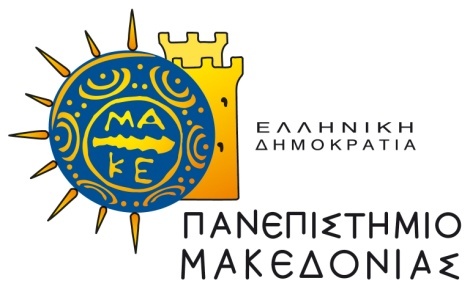 ΣΧΟΛΗ ΚΟΙΝΩΝΙΚΩΝ, ΑΝΘΡΩΠΙΣΤΙΚΩΝ ΕΠΙΣΤΗΜΩΝ ΚΑΙ ΤΕΧΝΩΝΤΜΗΜΑ ΔΙΕΘΝΩΝ ΚΑΙ ΕΥΡΩΠΑΪΚΩΝ ΣΠΟΥΔΩΝΥΠΗΡΕΣΙΑΚΟ ΣΗΜΕΙΩΜΑΟ/Η υπογεγραμμένος/η ……………………………………………… μέλος Δ.Ε.Π. ή Επιστημονικό Προσωπικό του Πανεπιστημίου βεβαιώνω ότι ο/η…φοιτητής/τρια….……….……………………………………………...με Αριθμό Μητρώου…………….. πήρε μέρος στις εξετάσεις του μαθήματος  ………………………………………………………………………………………………., που διενεργήθηκαν στις…………………………ΘΕΩΡΗΘΗΚΕΘεσσαλονίκη ………………….2022                             ……………………………..  Ο Γραμματέας                                                              …….. (Υπογραφή) 